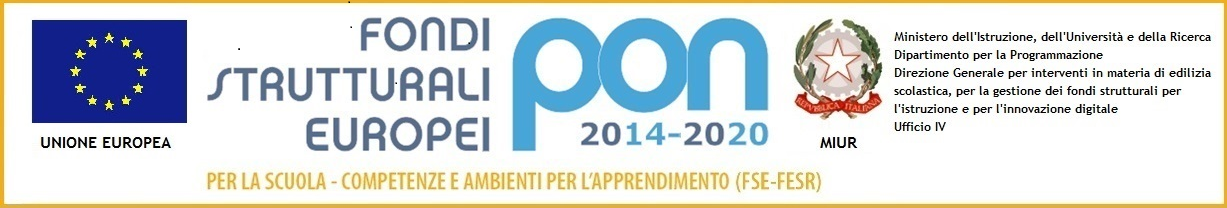 Liceo Artistico Statale “P. Petrocchi”P.zza S. Pietro, 4 - 51100 PistoiaTel. : 0573 364708 - 975029 – Fax : 0573 307141Codice Fiscale :  80010010470 - Codice Univoco : UFVJV9info@liceoartisticopistoia.gov.itptsd010005@pec.istruzione.itPistoia, In questo periodo il nostro Liceo si è dedicato ad una fase importante del processo di autovalutazione e miglioramento intrapreso, richiedendo alle parti interessate (studenti, genitori, docenti e personale ATA) un giudizio ed una valutazione su alcuni aspetti significativi che li riguardano.Il presente verbale intende rendere noti a tutte le componenti della scuola i risultati scaturiti e le relative modalità di presa in carico per avviare / proseguire iniziative di miglioramento della qualità.Ricordiamo che il monitoraggio del percorso di miglioramento avviene tramite il piano di miglioramento disponibile ed aggiornato direttamente nel sito internet.Grazie per la collaborazione.                              QUESTIONARIO PERSONALE ATA a.s. 2015/16RISULTATIIl questionario personale ATA è stato elaborato in modalità informatica ed anonima.I questionari compilati sono stati 15 (circa il 75% del personale ATA).Il punteggio di soddisfazione / valutazione medio è stato 7,13 su 10.Sono state lette e valutate anche le osservazioni e le proposte per il miglioramento, alle quali era stato dato spazio in un paragrafo del questionario dedicato.Di seguito il dettaglio in termini percentuali (%) delle risposte.http://liceoartisticopistoia.gov.it/questionario-qualita-ata-20152016 PRESA IN CARICOCosì come emerso dagli altri questionari (studenti, docenti e genitori) la carenza principale emersa comune alle tre sedi (seppure con diverse peculiarità) è legata alle infrastrutture (aule, laboratori, servizi igienici, ecc.) spesso considerate inadeguate sia per loro natura (es. dimensioni, layout) sia per una manutenzione migliorabile (es. pulizie e gestione sicurezza, disponibilità attrezzature e materiali).Tale carenza è ampiamente nota e gestita (anche all’interno del Piano di Miglioramento visualizzabile sul sito), si ritiene comunque che una risoluzione definitiva ci debba essere offerta dalle Istituzioni del territorio mettendo a disposizione una nuova sede adeguata alle accresciute esigenze del Liceo.Per quanto riguarda la gestione della sicurezza dovrà essere individuata una funzione interna qualificata per facilitare l’attuazione delle misure e delle azioni dettate dal responsabile esterno (es. simulazione emergenze, gestione laboratori).Per le pulizie dei locali e dei servizi igienici ed il loro rifornimento (carta, sapone) sopratutto per la sede di P.zza San Pietro, si provvederà a convocare nuovamente il DSGA e gli ATA al fine di ovviare alle criticità avvertite dallo stesso personale interessato.Un altro aspetto migliorabile comune alle tre sedi è legato alle esigenze di formazione e realizzazione professionale chiaramente emerse dalle risposte dei docenti.I miglioramenti richiesti potranno essere conseguiti sia proseguendo e rafforzando il processo di pianificazione ed effettuazione della formazione (vedere anche all’interno del Piano di Miglioramento visualizzabile sul sito) sia cercando di favorire la responsabilizzazione e la motivazione del personale, ove possibile anche con incentivi economici premianti.Alcune perplessità sono emerse relativamente alle modalità di assegnazione di compiti e responsabilità ed alla conseguente possibilità di affrontare adeguatamente il carico di lavoro in linea alle scadenze ed alle esigenze della scuola.In termini di miglioramento potranno essere riesaminati con DSGA e DS il mansionario e le eventuali esigenze di risorse umane aggiuntive tipologia ATA.Un’altra criticità emerge in relazione alle assemblee del personale, in modo simile a quanto rilevato da docenti e studenti (ovviamente ciascuna categoria in riferimento alle proprie).I miglioramenti richiesti dovranno scaturire principalmente dal personale ATA, la scuola si sente comunque responsabile di sostenere una svolta positiva e si rende disponibile, anche se richiesto all’interno del Consiglio di istituto, alla collaborazione.